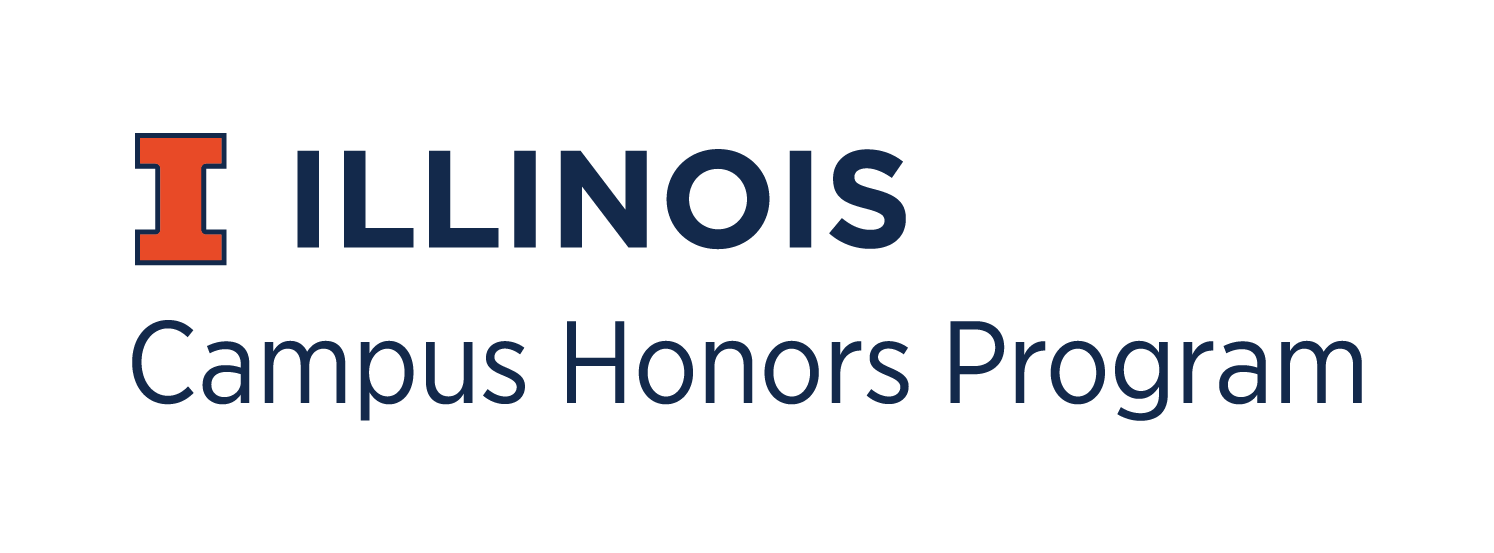 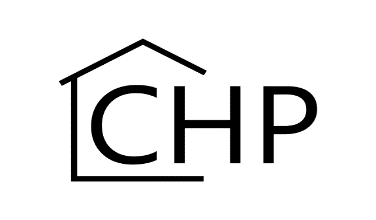 CHP Course Request for Non-Campus Honors Program StudentsThe following student wishes to take a course offered by the Campus Honors Program (CHP). The CHP will attempt to accommodate requests from non-CHP students as long as enrollment limitations permit and there are sufficient spaces for CHP students. Please email the completed form to chp@illinois.edu or deliver to the Campus Honors Program at 1205 W Oregon St., Urbana, IL 61801. Student InformationName: 		Email: UIN: Cumulative GPA: 	College and Major (if known): Course RequestedName:   	Course Number:   Department:  	Section:CRN:						Instructor:Semester and Year Course is being offered:  Briefly describe why you wish to take this course. 